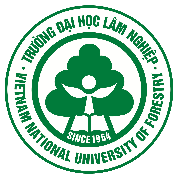      MOSVNUF 2021					PHIẾU ĐĂNG KÝTham gia cuộc thi Vô địch Tin học văn phòng Trường Đại học Lâm nghiệp 2021(MOSVNUF 2021)1. Họ và tên:…………………………………….. Giới tính:	2. Lớp :……………………Khoa/Viện/	3. Ngày, tháng, năm sinh:	4. Số CMND/Căn cước:	5. Điện thoại liên hệ:	6. E-mail:	7. Môn đăng ký tham dự (tích dấu X vào ô đăng ký):       Word 2016                         Excel 2016                    PowerPoint 2016								NGƯỜI ĐĂNG KÝ								 (Ký và ghi rõ họ tên)Ghi chú:- Thời gian đăng ký: Trước ngày 22/3/2021. Thí sinh nộp Phiếu đăng ký theo mẫu tại:+ Phòng Khoa học và Công nghệ - Phòng 405, Nhà A2 (bà Trần Thị Hằng, ĐT: 0988.811.835, E-mail: trantieuhang1302@gmail.com)- Thời gian thi vòng sơ loại: Dự kiến 27/3/2021	- Ban tổ chức sẽ tổ chức ôn luyện và hướng dẫn chi tiết thể lệ cuộc thi trước khi thí sinh dự thi.